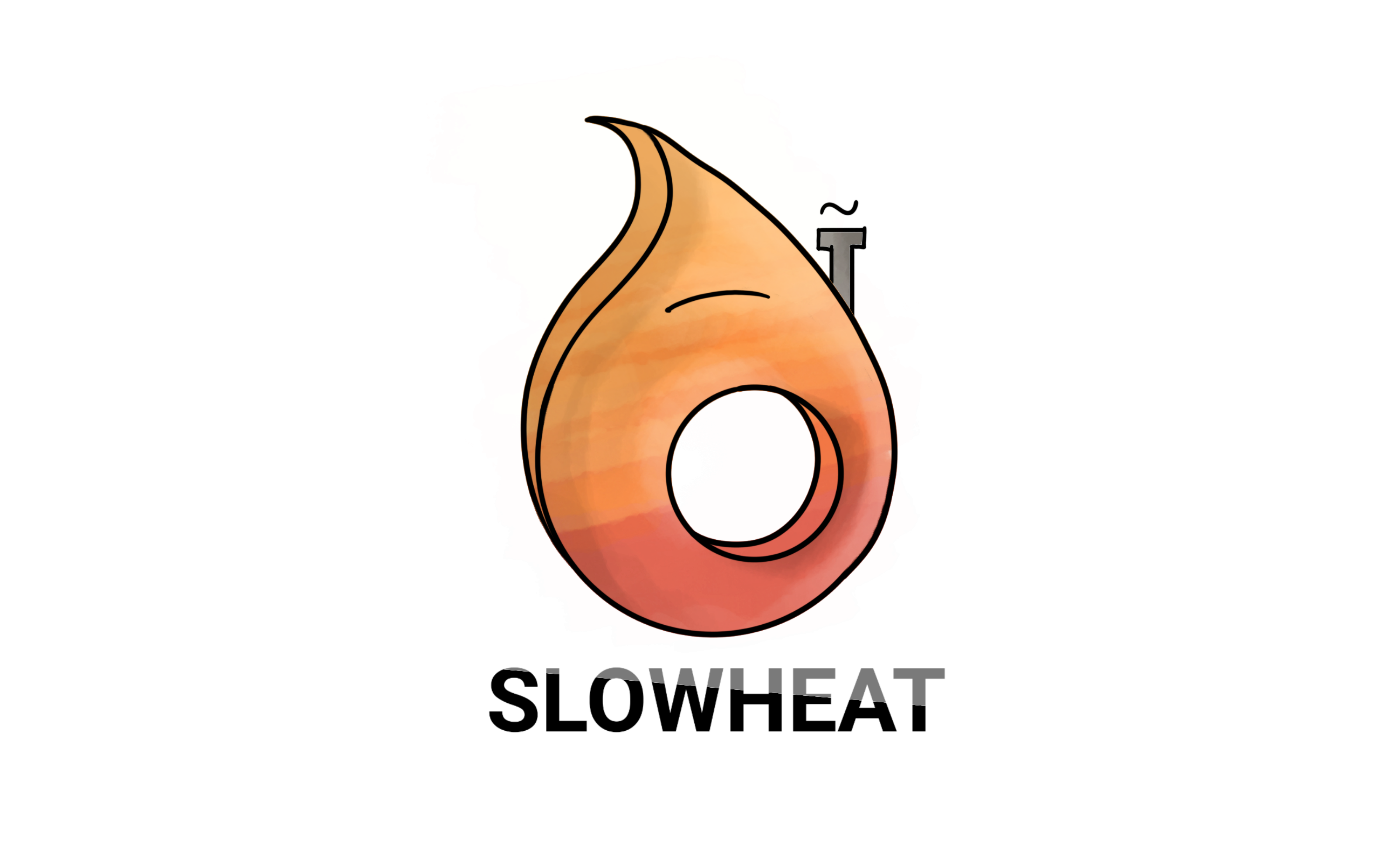 SlowHeat: Collecte des résultats intermédiaires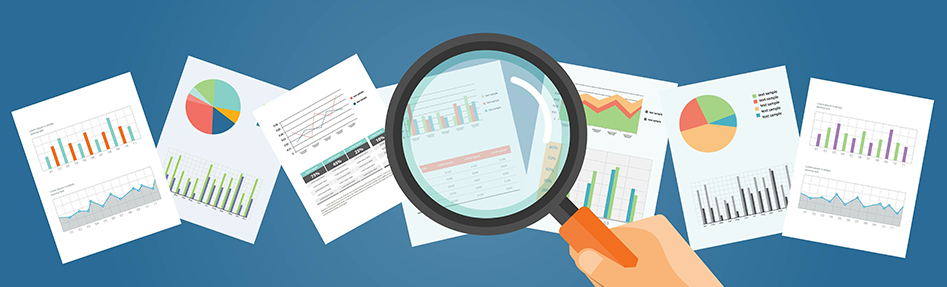 Mon logementPlan, dessin, descriptif, schéma du logement... :Consommations d’énergieConsommationsAVANT SLOWHEATPENDANT SLOWHEATTempératures intérieuresAVANT SLOWHEAT (en hiver)PENDANT SLOWHEAT (en hiver)ConfortSolutions passives (sans énergie)Le corps, l’activité, l’alimentation, le mental, la tolérance au froid...Vêtements et accessoires (couvertures, gants, pantoufles...)AVANT SLOWHEATPHOTO(S) :PENDANT SLOWHEATPHOTO(S) :Cloisonnement intérieurAgencement et délocalisation d’activitéSolutions actives (qui consomment de l’énergie pour fonctionner)PrénomSuperficies en m²...Type (maison mitoyenne, appart., duplex sous toiture...)...Date de construction...PEBX (...KWh/m².an)Composition du ménage occupantX bébés, X enfants, X ados, X adultes, ...Mon système de chauffage:...Il n’est pas nécessaire de remplir toutes les lignes, seul celles que vous pouvez relever.La longueur des périodes est libre. Pour la période pré-slowheat il peut s’agir d’une ou plusieurs période d’un an issues des factures par exemple.DU01/02/22............AU07/02/22............Gaz (m³)Gaz (KWh)Électricité (KWh)EauChauffage (KWh)Eau Chaude (KWh)Chauffage élec. (KWh)Commentaire éventuelCommentaire éventuelCommentaire éventuelCommentaire éventuelCommentaire éventuelCommentaire éventuel..........................................................................................DU01/02/22............AU07/02/22............Gaz (m³)Gaz (KWh)Électricité (KWh)EauChauffage (KWh)Eau Chaude (KWh)Chauffage élec. (KWh)Commentaire éventuelCommentaire éventuelCommentaire éventuelCommentaire éventuelCommentaire éventuelCommentaire éventuel..........................................................................................Les températures varient généralement entre ces valeursLes températures varient généralement entre ces valeursLes températures varient généralement entre ces valeursSur la période de relevé de consommationMinimum recordMinimum régulierMoyenneMaximum régulierMaximum recordPièce de vie1618202224Espace de nuit...............Lieux de passage...............Note sur la récolte des données :Note sur la récolte des données :Note sur la récolte des données :Note sur la récolte des données :Note sur la récolte des données :Note sur la récolte des données :C’est données viennent de : (souvenirs/thermomètre, thermostat, sondes…)C’est données viennent de : (souvenirs/thermomètre, thermostat, sondes…)C’est données viennent de : (souvenirs/thermomètre, thermostat, sondes…)C’est données viennent de : (souvenirs/thermomètre, thermostat, sondes…)C’est données viennent de : (souvenirs/thermomètre, thermostat, sondes…)C’est données viennent de : (souvenirs/thermomètre, thermostat, sondes…)Les températures varient généralement entre ces valeursLes températures varient généralement entre ces valeursLes températures varient généralement entre ces valeursSur la période de relevé de consommationMinimum recordMinimum régulierMoyenneMaximum régulierMaximum recordPièce de vie1415,5161719Espace de nuit...............Lieux de passage...............Note sur la récolte des données :Note sur la récolte des données :Note sur la récolte des données :Note sur la récolte des données :Note sur la récolte des données :Note sur la récolte des données :C’est données viennent de : (souvenirs/thermomètre, thermostat, sondes…)C’est données viennent de : (souvenirs/thermomètre, thermostat, sondes…)C’est données viennent de : (souvenirs/thermomètre, thermostat, sondes…)C’est données viennent de : (souvenirs/thermomètre, thermostat, sondes…)C’est données viennent de : (souvenirs/thermomètre, thermostat, sondes…)C’est données viennent de : (souvenirs/thermomètre, thermostat, sondes…)Avant il me fallait (°C)...°CAvant le confort pour moi c’était :....................................................................................................Aujourd’hui je suis confortable avec (°C)...°CAujourd’hui le confort pour moi c’est :....................................................................................................Ce qui a changé dans ma perception/vision du confort c’est... ?...........................................................................................................................................Autre commentaire éventuelCommentaire éventuelÉcrire ici ce qui a changé ou que vous avez changé sur ces différents aspects :Corps :...Activités (où, quand, pourquoi):...Alimentation :...Mental/ tolérance au froid :...Comment je m’habillais en hiver chez moi (décrire précisément toutes les couches généralement portées et les variantes possible: quand on invite, quand on est dans le canapé, le matin, le soir, le weekend...)Dans ce cas là....
Je porte...
Parce que....Ce qui me permet de...

Mais dans ce cas là...Je porte...Parce que...Ce qui me permet de...Comment je m’habille en hiver chez moi : décrire précisement toutes les couches généralement portées et les variantes possible : quand on invite, quand on est dans le canapé, le matin, le soir, le weekend...)Dans ce cas-là…
Je porte...
Parce que....Ce qui me permet de...
Mais dans ce cas là...Je porte...Parce que...Ce qui me permet de...Ce qui a changé et pour quels bénéfices/gênesJ'ai utilisé ça...
Ça m’a permis de garder X°C de plus là...
D’économiser X..
Ça permet aussi de...Mais parfois ...
À long terme il faudrait...Ce qui a changé et pour quels bénéfices/gênesJ'ai utilisé ça...
Ça m’a permis de garder X°C de plus là...
D’économiser X..
Ça permet aussi de...Mais parfois ...
À long terme il faudrait...Retour sur l’utilisation de solutions radiantesJ'ai utilisé ça...
Avec telles caractéristiques...De telle façon....Je dois dire que...
Ça m’a permis d’économiser X...
Ça permet aussi de...Mais parfois ...
À long terme il faudrait...Retour sur l’utilisation d’accessoires chauffantsJ'ai utilisé ça...
Avec telles caractéristiques...De telle façon....Je dois dire que...
Ça m’a permis d’économiser X...
Ça permet aussi de...Mais parfois ...
À long terme il faudrait...Autre...J'ai utilisé ça...
Avec telles caractéristiques...De telle façon....Je dois dire que...
Ça m’a permis d’économiser X...
Ça permet aussi de...Mais parfois ...
À long terme il faudrait...